Szkoła Podstawowa nr 51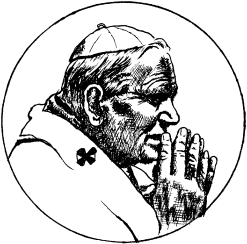 im. Jana Pawła IIul. Bursztynowa 22, 20-576 Lublintel. (81) 527-88-80, 667 665 109www.sp51.lublin.eu, poczta@sp51.lublin.euadres skrytki na ePUAP: /SP51Lublin/SkrytkaESP
Znak sprawy BK-III.261.9.2022Lublin, dnia 16.01.2023r.PROTOKÓŁ Z POSTĘPOWANIA O ZAMÓWIENIE PUBLICZNE NADostawę chemii basenowej do Szkoły Podstawowej nr 51 im. Jana Pawła II w Lublinie w 2023r.postępując zgodnie ze szkolnym regulaminem zamówień publicznych, 13.12.2023r.  umieszczono na stronie BIP Szkoły zaproszenie do składania ofert na dostawę chemii basenowej do Szkoły Podstawowej nr 51 im. Jana Pawła II w Lublinie.Termin przesyłania ofert wyznaczono do 20.12.2022r.Termin wykonania zamówienia: 01.01.2023r. – 31.12.2023r.Zestawienie ofert:KLINEX Marcin Pojenta, Moszna 14A, 24-150 Nałęczów , kwota brutto zamówienia: 18778,64 zł W dniu 22.12.2022r. umieszczono na stronie BIP Szkoły zawiadomienie o wyborze najkorzystniejszej oferty.Wybrano ofertę tej firmy ze względu na to że jako jedyna złożyła ofertę.W dniu 02.01.2023r. została podpisana umowa na realizację zamówienia publicznego, 
nr umowy 1/ZP/2023 Krzysztof Kozieł(podpis pracownika odpowiedzialnego za zamówienia publiczne)Beata Banach(podpis głównej księgowej)                                                                                                                     Marek Krukowski(podpis Dyrektora Szkoły)